※　お申込み・お問い合わせはメールでお願いいたします。また、メールの件名に【関西マッパーデイ】と入れていただき、下記申込書を添付ください。fukutome@lifesupport.or.jpまでお願いします。いただきましたアドレスに当日のZOOMのURLをお送りいたします。ＤＣＭ関西地区ブロック会「オープンデイ」参加申込書受付期間 ２０２１年１１月２０日～１２月１５日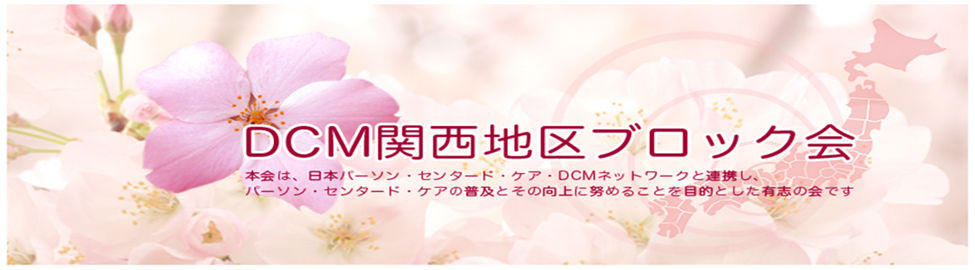 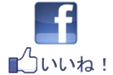 お名前ふりがな所　属職　種都道府県電話番号その他ご質問などございましたらご記入ください。